Уважаемая Елена Викторовна!	Направляю в Ваш адрес проект решения Думы городского округа ЗАТО Свободный «О внесении изменений в Положение «О муниципальном земельном контроле в городском округе ЗАТО Свободный Свердловской области», утвержденное решением Думы городского округа ЗАТО Свободный от 08.09.2021 № 58/15, для рассмотрения и принятия на очередном заседании Думы городского округа ЗАТО Свободный. Приложение:Проект решения;Пояснительная записка;Антикоррупционная экспертиза;Лист согласования.Глава городского округа ЗАТО Свободный				А.В. ИвановМисько Е.А.5-84-55 проектРОССИЙСКАЯ ФЕДЕРАЦИЯСВЕРДЛОВСКАЯ ОБЛАСТЬгородской округ ЗАТО Свободный____ очередное заседание Думы городского округаРЕШЕНИЕ № _____от _____ декабря 2023 годаО внесении изменений в Положение«О муниципальном земельном контроле в городском округе ЗАТО Свободный Свердловской области», утвержденное решением Думы городского округа ЗАТО Свободныйот 08.09.2021 № 58/15В соответствии со статьей 101 Областного закона от 10.03.1999 № 4-ОЗ «О правовых актах в Свердловской области», руководствуясь ст. 22, 44 Устава городского округа, Дума городского округаРЕШИЛА:1. Внести в Положение «О муниципальном земельном контроле в городском округе ЗАТО Свободный Свердловской области», утвержденное решением Думы городского округа ЗАТО Свободный от 08.09.2021 № 58/15 следующие изменения: Приложение № 2 изложить в следующей редакции:«Приложение № 2Перечень индикаторов риска нарушения обязательных требований, используемые в качестве основания для проведения внеплановых проверок при осуществлении муниципального земельного контроля в городском округе ЗАТО Свободный1. Несоответствие площади используемого юридическим лицом, индивидуальным предпринимателем, гражданином земельного участка площади земельного участка, сведения о которой содержатся в Едином государственном реестре недвижимости (ЕГРН).2. Отсутствие в ЕГРН сведений о правах на используемый юридическим лицом, индивидуальным предпринимателем, гражданином земельный участок.3. Несоответствие использования юридическим лицом, индивидуальным предпринимателем или гражданином земельного участка виду разрешенного использования, сведения о котором содержатся в ЕГРН.4. Отсутствие объектов капитального строительства, ведения строительных работ, связанных с возведением объектов капитального строительства на земельном участке, предназначенном для жилищного или иного строительства, по истечении трех лет с даты государственной регистрации права собственности на такой земельный участок лица, являющегося собственником такого земельного участка.». 2. Решение вступает в силу на следующий день после опубликования в газете «Свободные вести».	3. Контроль за исполнением решения возложить на председателя депутатской комиссии по законодательству Викторова Е.А.Глава городского округа ЗАТО Свободный	 		      А.В. ИВАНОВПредседатель Думы городского округа ЗАТО Свободный                                      Е.В. САЛОМАТИНАПояснительная запискаНа основании протеста Верхнесалдинской городской прокуратуры на решение Думы городского округа ЗАТО Свободный от 08.09.2021 № 58/15, прошу рассмотреть вопрос о внесении изменений в Положение «О муниципальном земельном контроле в городском округе ЗАТО Свободный Свердловской области на территории городского округа ЗАТО Свободный Свердловской области», утвержденное решением Думы городского округа ЗАТО Свободный от 08.09.2021 № 58/15.Главный специалист подразделения правового обеспечения					Е.А. МиськоЛИСТ СОГЛАСОВАНИЯ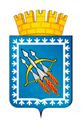 Городской округЗАТО СвободныйАДМИНИСТРАЦИЯ ул. Майского, 67,ЗАТО СвободныйСвердловской области, 624790тел./факс: (34345) 5-84-80, 5-84-85,e-mail:adm_zato_svobod@mail.ru, 
http://aдм-ЗАТОСвободный.РФОКПО 41735624, ОГРН 1026600787267,ИНН/КПП 6607005963/662301001__________________№ __________Председателю Думы городского округа ЗАТО СвободныйЕ.В. СаломатинойО внесении изменений в Положение «О муниципальном земельном контроле вгородском округе ЗАТО Свободный Свердловской области», утвержденное решением Думы городского округа ЗАТО Свободный от 08.09.2021 № 58/15О внесении изменений в Положение «О муниципальном земельном контроле вгородском округе ЗАТО Свободный Свердловской области», утвержденное решением Думы городского округа ЗАТО Свободный от 08.09.2021 № 58/15О внесении изменений в Положение «О муниципальном земельном контроле вгородском округе ЗАТО Свободный Свердловской области», утвержденное решением Думы городского округа ЗАТО Свободный от 08.09.2021 № 58/15О внесении изменений в Положение «О муниципальном земельном контроле вгородском округе ЗАТО Свободный Свердловской области», утвержденное решением Думы городского округа ЗАТО Свободный от 08.09.2021 № 58/15О внесении изменений в Положение «О муниципальном земельном контроле вгородском округе ЗАТО Свободный Свердловской области», утвержденное решением Думы городского округа ЗАТО Свободный от 08.09.2021 № 58/15ДолжностьФамилия и инициалыСроки и результаты согласованияСроки и результаты согласованияСроки и результаты согласованияДолжностьФамилия и инициалыДата поступления на согласованиеДата согласованияЗамечания и подписьНачальник отдела городского хозяйства А.В. Мельников